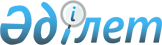 "Мамандандырылған білім беру ұйымдарының түрлері қызметінің үлгілік қағидаларын бекіту туралы" Қазақстан Республикасы Білім және ғылым министрінің 2013 жылғы 19 шілдедегі № 289 бұйрығына өзгерістер енгізу туралы
					
			Күшін жойған
			
			
		
					Қазақстан Республикасы Білім және ғылым министрінің 2013 жылғы 27 қарашадағы № 472 бұйрығы. Қазақстан Республикасының Әділет министрлігінде 2013 жылы 24 желтоқсанда № 9016 тіркелді. Күші жойылды - Қазақстан Республикасы Білім және ғылым министрінің м.а. 2021 жылғы 29 желтоқсандағы № 614 бұйрығымен
      Ескерту. Күші жойылды - ҚР Білім және ғылым министрінің м.а. 29.12.2021 № 614 (алғашқы ресми жарияланған күнінен кейін күнтізбелік он күн өткен соң қолданысқа енгізіледі) бұйрығымен.
      "Білім туралы" 2007 жылғы 27 шілдедегі Қазақстан Республикасы Заңының 5-бабының 44-5) тармақшасын іске асыру мақсатында БҰЙЫРАМЫН:
      1. "Мамандандырылған білім беру ұйымдарының түрлері қызметінің үлгілік қағидаларын бекіту туралы" Қазақстан Республикасы Білім және ғылым министрінің 2013 жылғы 19 шілдедегі № 289 бұйрығына (Нормативтік құқықтық актілерді мемлекеттік тіркеу тізілімінде 2013 жылғы 12 тамызда № 8621 тіркелген, "Егемен Қазақстан" газетінің 2013 жылғы 2 қазандағы № 224 (28163) санында жарияланған) мынадай өзгерістер енгізілсін:
      көрсетілген бұйрықпен бекітілген Мамандандырылған мектептер (мамандандырылған мектеп, мамандандырылған лицей (мамандандырылған мектеп-лицей), мамандандырылған гимназия (мамандандырылған мектеп-гимназия)) түрлері қызметінің үлгілік қағидаларында:
      18-тармақ мынадай редакцияда жазылсын:
      "18. Саралап және жекелеп оқыту міндеттерін шешу, оқушылардың зерттеушілік қызығушылығын дамыту үшін әрбір бейіндік пән бойынша әр сыныпқа аптасына 4 сағат есебінен қаражат, оқушылардың шығармашылық және зерттеушілік қызметін дамыту бойынша жеке сабақтан тыс жұмыстар үшін әр сыныпқа 0,25 ставка бөлінеді.
      Мамандандырылған білім беру ұйымдарының ерекшеліктерін ескере отырып, дарынды балалар үшін мектепке жылына 1500 сағат есебінен жоғары білікті мамандармен шарттық негізде жекелеген курстар мен дәрістерге ақы төлеу үшін қаражат бөлінеді. Ерекше дарынды оқушылармен бағдарламаларды жеделдетіп өткізуді ұйымдастырған жағдайда әр міндетті пән бойынша 0,25 ставка мөлшерінде қаражат бөлінеді.
      Таңдау бойынша факультативтік сабақтар және курстар топтарда кемінде 10 адам болғанда жүргізіледі.";
      көрсетілген бұйрықпен бекітілген Интернаттық мекемелері (мамандандырылған мектеп-интернат, мамандандырылған мектеп-лицей-интернат, мамандандырылған мектеп-гимназия-интернат, мамандандырылған музыкалық мектеп-интернат, мамандандырылған спорттық мектеп-интернат, мамандандырылған әскери мектеп-интернат, қазақ-түрік лицейі) бар мамандандырылған білім беру ұйымдары түрлері қызметінің үлгілік қағидаларында:
      22-тармақ мынадай редакцияда жазылсын:
      "22. Саралап және жекелеп оқыту міндеттерін шешу, оқушылардың зерттеушілік қызығушылығын дамыту үшін әрбір бейіндік пән бойынша әр сыныпқа аптасына 4 сағат есебінен қаражат, оқушылырдың шығармашылық және зерттеушілік қызметін дамыту бойынша жеке сабақтан тыс жұмыстар үшін әр сыныпқа 0,25 ставка бөлінеді.
      Мамандандырылған білім беру ұйымдарының ерекшеліктерін ескере отырып, дарынды балалар үшін мектепке жылына 1500 сағат есебінен жоғары білікті мамандармен шарттық негізде жекелеген курстар мен дәрістерге ақы төлеу үшін қаражат бөлінеді. Ерекше дарынды оқушылармен бағдарламаларды жеделдетіп өткізуді ұйымдастырған жағдайда әр міндетті пән бойынша 0,25 ставка мөлшерінде қаражат бөлінеді.
      Таңдау бойынша факультативтік сабақтар және курстар топтарда кемінде 10 адам болғанда жүргізіледі.";
      көрсетілген бұйрықпен бекітілген Мамандандырылған мектеп-кешені қызметінің үлгілік қағидаларында:
      19-тармақ мынадай редакцияда жазылсын:
      "19. Саралап және жекелеп оқыту міндеттерін шешу, оқушылардың зерттеушілік қызығушылығын дамыту үшін әрбір бейіндік пән бойынша әр сыныпқа аптасына 4 сағат есебінен қаражат, оқушылырдың шығармашылық және зерттеушілік қызметін дамыту бойынша жеке сабақтан тыс жұмыстар үшін әр сыныпқа 0,25 ставка бөлінеді.
      Мамандандырылған білім беру ұйымдарының ерекшеліктерін ескере отырып, дарынды балалар үшін мектепке жылына 1500 сағат есебінен жоғары білікті мамандармен шарттық негізде жекелеген курстар мен дәрістерге ақы төлеу үшін қаражат бөлінеді. Ерекше дарынды оқушылармен бағдарламаларды жеделдетіп өткізуді ұйымдастырған жағдайда әр міндетті пән бойынша 0,25 ставка мөлшерінде қаражат бөлінеді.
      Таңдау бойынша факультативтік сабақтар және курстар топтарда кемінде 10 адам болғанда жүргізіледі.".
      2. Мектепке дейінгі және орта білім департаменті (Ж.А. Жонтаева):
      1) осы бұйрықтың белгіленген тәртіппен Қазақстан Республикасы Әділет министрлігінде мемлекеттік тіркелуін;
      2) осы бұйрықтың мемлекеттік тіркеуден өткеннен кейін бұқаралық ақпарат құралдарында ресми жариялануын;
      3) осы бұйрықтың білім беру ұйымдарының назарына жеткізілуін қамтамасыз етсін.
      3. Осы бұйрық алғашқы ресми жарияланған күнінен бастап күнтізбелік он күн өткен соң қолданысқа енгізіледі.
					© 2012. Қазақстан Республикасы Әділет министрлігінің «Қазақстан Республикасының Заңнама және құқықтық ақпарат институты» ШЖҚ РМК
				
Министр
А. Сәрінжіпов